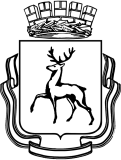 Муниципальное бюджетное общеобразовательное учреждениесредняя общеобразовательная школа № 64 Московского района г. Н. Новгорода                                                                                                              Утверждаюдиректор МБОУ СОШ № 64                                                                                                           ______________________ М.В.Зеленова«____»__________2014 г.Тематическое планированиеучебного материалапо биологии в 6 классеТематическое планирование составлено в соответствии спрограммой  для  общеобразовательных школ «Биология» 5-11 классыАвторы:   В.В.Пасечник,  В.М.Пакулова,  В.В.Латюшин и др.Москва, «Дрофа», 2010 годУМК:   В.В.ПасечникБиология:Бактерии, грибы, растения.6 кл.:                         учебник для общеобразовательных учреждений.                        -М.:Дрофа, 2007.      1 час в неделю, всего 35 часовЛабораторных работ - 6Итоговых тематических контрольных работ - 0Учитель:                                                                      Авезова О.Г.Проверено  зам. директора по УВР:                              Кузнецова М.В.Руководитель ШМО:                                                       Гусарова  О.А.2014 год34.Многообразие растений и их происхождение.35.Развитие растительного мира.Проводятся за счёт резервного времени.Итого 35 часовМуниципальное бюджетное общеобразовательное учреждение средняя общеобразовательная школа № 64 Московского района г. Н. Новгорода                                                                                                            Утверждаюдиректор МБОУ СОШ № 64                                                                                                           ______________________ М.В.Зеленова«____»__________2014 г.Тематическое планированиеучебного материалапо биологии в 7 классеТематическое планирование составлено в соответствии спрограммой  для  общеобразовательных школ «Биология» 5-11 классыАвторы:   В.В.Пасечник,  В.М.Пакулова,  В.В.Латюшин и др.Москва, «Дрофа», 2010 годУМК:         учебник «Биология. Животные» 7 класс                    Авторы: В.В.Латюшин, В.А.Шапкин.                    Москва, «Дрофа» 2008 год2 часа в неделю, всего 70 часовЛабораторных работ - 7Итоговых тематических контрольных работ - 0Учитель:                                                                    Авезова О.Г.Проверено  зам. директора по УВР:                            Кузнецова М.В. Руководитель ШМО:                                                    Гусарова О.А.2014 год  66.Индивидуальное развитие животных.67.Развитие животного мира на Земле.68.Естественные и искусственные биоценозы.69.Фенологические наблюдения за весенними явлениями в жизни животных.70.Охрана животных и их рациональное использование.Проводятся за счёт резервного времени.Итого 70 часовМуниципальное бюджетное общеобразовательное учреждениесредняя общеобразовательная школа № 64 Московского района г. Н. Новгорода                                                                                                            Утверждаюдиректор МБОУ СОШ № 64                                                                                                        _______________________  М.В.Зеленова«____»__________2014 г.Тематическое планированиеучебного материалапо биологии в 8 классеТематическое планирование составлено в соответствии спрограммой  для  общеобразовательных школ 5-11 класс«Биология»Авторы:   В.В.Пасечник,  В.М.Пакулова,  В.В.Латюшин и др.Рекомендовано Департаментом общего среднего образования Министерства образования Российской Федерации2-е издание, стереотипноеМосква, «Дрофа», 2010 годУМК:        учебник «Биология. Человек» 8 класс.    Авторы: Д.В.Колесова, Р.Д.Маш, И.Н.Беляева                     Москва, «Дрофа» 2009 год2 часа в неделю, всего 70 часовЛабораторных работ - 24Итоговых тематических контрольных работ - 0Учитель:                                                                      Авезова О.Г.Проверено  зам. директора по УВР:                         Кузнецова М.В.Руководитель ШМО:                                                  Гусарова О.А.2014 годУрок №67 Повторение темы: «Опорно-двигательная система человека»Урок №68 Повторение тем: «Кровеносная, дыхательная системы»Урок № 69 Повторение темы: «Пищеварительная система человека»Урок № 70 Повторение темы: «Нервная система человека»Проводятся за счёт резервного времени.Итого 70 часовМуниципальное бюджетное общеобразовательное учреждениесредняя общеобразовательная школа № 64 Московского района г. Н. Новгорода                                                                                                           Утверждаюдиректор МБОУ СОШ № 64                                                                                                             _____________________ М.В.Зеленова«____»__________2014 г.Тематическое планированиеучебного материалапо биологии в 9 классеТематическое планирование составлено в соответствии спрограммой  для  общеобразовательных школ «Биология» 5-11 классыАвторы:   В.В.Пасечник, В.В.Латюшин, В.М.Пакулова«Введение в общую биологию» Москва, «Дрофа» 2010 годУМК:	учебник «Биология. Введение в общую биологию        и экологию » 9 класс        Авторы: А.А.Каменский, Е.А.Криксунов,       В.В.Пасечник        Москва, «Дрофа» 2008 год.2 часа в неделю, всего 70 часовЛабораторных работ - 4Итоговых тематических контрольных работ – 0Учитель:                                                                      Авезова О.Г.
Проверено зам. директора по УВР:                          Кузнецова М.В.Руководитель ШМО:                                                  Гусарова О.А.2014 годУрок №69 «Развитие жизни в протерозое и палеозое»Урок №70 «Развитие жизни в мезозое и кайнозое»Проводятся за счёт резервного времени.Итого 70 часовМуниципальное бюджетное общеобразовательное учреждениесредняя общеобразовательная школа № 64 Московского района г. Н. Новгорода                                                                                                               Утверждаюдиректор МБОУ СОШ № 64                                                                                                      _______________________  М.В.Зеленова«____»__________2014 г.Тематическое планированиеучебного материалапо биологии в 10 классеТематическое планирование составлено в соответствии спрограммой  среднего (полного) общего образования  по биологии 10-11 классы.Базовый уровеньуровень. - М.:Дрофа, 2010     Автор:      И.БАгафонова, В.И.Сивоглазов.                  Допущено Министерством образования и наукиРоссийской Федерации5-е издание, стереотипное.-М.:                  Дрофа, 2010 годУМК:   В. И. Сивоглазов Биология. Общая биология.Базовый уровень:учебник для 10-11 кл.общеобразовательных учреждений.-М.:Дрофа,20081 час в неделю, всего 35 часовЛабораторных работ – 2Практических работ- 3Итоговых тематических контрольных работ - 0Учитель:                                                                      Авезова О.Г.Проверено  зам. директора по УВР:                         Кузнецова М.В. Руководитель ШМО:                                                 Гусарова О.А.2014 годИтого 35 часовМуниципальное бюджетное общеобразовательное учреждениесредняя общеобразовательная школа № 64 Московского района г. Н. Новгорода                                                                                                               Утверждаюдиректор МБОУ СОШ № 64                                                                                                      _______________________  М.В.Зеленова«____»__________2014 г.Тематическое планированиеучебного материалапо биологии в 11 классеТематическое планирование составлено в соответствии спрограммой  среднего (полного) общего образования  по биологии 10-11 классы.Базовый уровеньуровень. - М.:Дрофа, 2010     Автор:      И.БАгафонова, В.И.Сивоглазов.                  Допущено Министерством образования и наукиРоссийской Федерации5-е издание, стереотипное.-М.:                  Дрофа, 2010 годУМК:   В. И. Сивоглазов Биология. Общая биология.Базовый уровень:учебник для 10-11 кл.общеобразовательных учреждений.-М.:Дрофа,20081 час в неделю, всего 35 часовЛабораторных работ – 4Практических работ- 7Итоговых тематических контрольных работ - 0Учитель:                                                                      Авезова О.Г.Проверено  зам. директора по УВР:                         Кузнецова М.В. Руководитель ШМО:                                                 Гусарова О.А.33. Основные экологические проблемы современности.34. Решение экологических задач.35. Анализ и оценка последствий собственной деятельности в окружающей среде, глобальных экологических проблем и путей их решения.Проводятся за счет резервного времени.Итого 35 часов.Муниципальное бюджетное общеобразовательное учреждение средняя общеобразовательная школа № 64Московского района г. Н. Новгорода                                                                                                            Утверждаюдиректор МБОУ СОШ № 64                                                                                                                    _______________________  М.В.Зеленова«____»__________2013 г.Тематическое планированиеучебного материалапо биологии в 11 классеТематическое планирование составлено в соответствии спрограммой  среднего (полного) общего образования  «Биология» 10-11 классы. Профильный уровень. - М.:Дрофа, 2010                               Автор:   В.Б.Захаров.Рекомендовано Департаментом общего среднего образования Министерства образования Российской Федерации5-е издание, стереотипноеМосква, «Дрофа», 2010 годУМК:    Биология. Общая биология. Профильный уровень.                         11 класс. учеб. Для общеобразоват. учреждений/                          В.Б. Захаров, С.Г.Мамонтов, Н.И.Сонин,Е.Т.Захарова. - М.:Дрофа, 20113 часа в неделю, всего 105 часовЛабораторных работ – 4Практических работ- 0Итоговых тематических контрольных работ –0Учитель:                                                                      Авезова О.Г.Проверено  зам. директора по УВР:                        Кузнецова М.В.Руководитель ШМО:                                                 Гусарова О.А.2014годИтого 105 часовМуниципальное бюджетное общеобразовательное учреждениесредняя общеобразовательная школа № 64 Московского района г. Н. Новгорода                                                                                                                   Утверждаюдиректор МБОУ СОШ № 64                                  _________________________ М.В.Зеленова «____»__________2014 г.Тематическое планированиеучебного материалапо экологии в 6 классеТематическое планирование составлено в соответствии спрограммой  «Экология растений »Автор:    И.М. Швец.Допущено Министерством образования Российской ФедерацииМосква Издательский центр «Вентана-Граф» 2010 г.УМК:         учебник «Экология растений» 6 класс                    Авторы: А.М.Былова, Н.И.Шорина.                    Москва, «Вентана-Граф» 2009 год1 час в неделю, всего 34 часаЛабораторных работ - 7Практических работ - 7Итоговых тематических контрольных работ - 0Учитель:                                                                            Авезова О.Г.Проверено  зам. директора по УВР:                              Кузнецова М.В.Руководитель ШМО:                                                       Гусарова О.А.2014 годИтого 34 часаМуниципальное бюджетное общеобразовательное учреждение средняя общеобразовательная школа № 64Московского района г. Н. Новгорода                                                                                                                 Утверждаюдиректор МБОУ СОШ № 64                                                                                                                   _______________________             М.В.Зеленова«____»__________2014 г.Тематическое планированиеучебного материалапо экологии в 7 классеТематическое планирование составлено в соответствии спрограммой  «Экология животных»Автор:    И.М. Швец.Допущено Министерством образования Российской ФедерацииМосква Издательский центр «Вентана-Граф» 2010 г.УМК:         учебник «Экология животных» 7 классАвторы:В.Г.Бабенко, Д.В. Богомолов                    Москва, «Вентана-Граф» 2011 год1 час в неделю, всего 34 часаЛабораторных работ - 3Итоговых тематических контрольных работ - 0Учитель:                                                                           Авезова О.Г.Проверено  зам. директора по УВР:                              Кузнецова М.В.Руководитель ШМО:                                                       Гусарова О.А.2014 годИтого 34 часаМуниципальное бюджетное общеобразовательное учреждениесредняя общеобразовательная школа № 64Московского района г. Н. Новгорода                                                                                                                Утверждаюдиректор МБОУ СОШ № 64                                                                                                                     _______________________                 М.В.Зеленова«____»__________2014 г.                      Тематическое планированиеучебного материалапо экологии в 5 классеТематическое планирование составлено в соответствии спрограммой  «Введение в экологию. 5 класс»Автор:   А.В.Марина, А.В.Желтова, Е.В.Алексеева, О.Е.Панькина, Н.Я Шашигина, Н.Н.Шашулькина.Сборник программ и материалов / отв. Ред. Е.В.Алексеева. -Н.Новгород: Нижегородский институт развития образования, 2010 г.УМК:         1 час в неделю, всего 34 часаЛабораторных работ - 9Итоговых тематических контрольных работ - 0Учитель:                                                                           Авезова О.Г.Проверено  зам. директора по УВР:                              Кузнецова М.В. Руководитель ШМО:                                                      Гусарова О.А.2014 годИтого 34 часаМуниципальное бюджетное общеобразовательное учреждениесредняя общеобразовательная школа № 64Московского района г. Н. Новгорода                                                                                                              Утверждаюдиректор МБОУ СОШ № 64                                                                                                                   _______________________ М.В.Зеленова«____»__________2014  г.                      Тематическое планированиеучебного материалапо экологии в 8 классеТематическое планирование составлено в соответствии спрограммой  «Экология человека.Культура здоровья. 8 класс»Автор:   М.З.Федорова,В.С.Кучменко,Т.П.Лукина.УМК:   М.З. Федорова, В.С.Кучменко, Г.А. Воронина - М.: Вентана- Граф, 2010. 1 час в неделю, всего 34 часаЛабораторных работ – 6Практических работ-   3Итоговых тематических контрольных работ - 0Учитель:                                                                       Авезова О.Г.Проверено  зам. директора по УВР:                         Кузнецова М.В.Руководитель ШМО:                                                   Гусарова О.А.2014 годИтого 34 часаМуниципальное бюджетное общеобразовательное учреждениесредняя общеобразовательная школа № 64Московского района г. Н. Новгорода                                                                                                            Утверждаюдиректор МБОУ СОШ № 64                                                                                                        _______________________  М.В.Зеленова«____»__________2014 г.Тематическое планирование учебного материалапо  биологии в 10 классе«Основы генетики»Тематическое планирование составлено в соответствии с программой Э. А. Митрофанова Э.А., Меркулова Н.Н., Швец И.М. Основы генетики // Биология: сборник программ элективных курсов образовательной области «Естествознание»/ Департамент образования Нижегор. обл., Нижегор. ин-т развития образования. – Н. Новгород: Нижегородский гуманитарный центр, 2005. – С. 86-107.1 час в неделю, всего 34 часаЛабораторных работ – 8Учитель:                                                                       Авезова О.Г.Проверено  зам. директора по УВР:                         Кузнецова М.В.Руководитель ШМО:                                                   Гусарова О.А.2014 годИтого 28 часов(6 часов резервного времени)29.Л.р.№ 3 Решение задач по теме «Анализирующее скрещивание»30.Л.р. № 4 Решение задач по теме «Неполное доминирование»31.Л.р.№ 5 Решение задач по теме «Полигибридное скрещивание»32.Л.р.№ 6 Решение задач по теме «Сцепленное наследование признаков»33.Л.р. № 7 Решение задач по теме «Взаимодействие генов»34.Л.р. № 8 Решение задач на составление родословных.Итого 34 часаМуниципальное бюджетное общеобразовательное учреждениесредняя общеобразовательная школа № 64Московского района г. Н. Новгорода                                                                                                            Утверждаюдиректор МБОУ СОШ № 64                                                                                                        _______________________  М.В.Зеленова«____»__________2014 г.Тематическое планирование учебного материалапо  биологии в 11 классе«Основы генетики»Тематическое планирование составлено в соответствии с программой Э. А. Митрофанова Э.А., Меркулова Н.Н., Швец И.М. Основы генетики // Биология: сборник программ элективных курсов образовательной области «Естествознание»/ Департамент образования Нижегор. обл., Нижегор. ин-т развития образования. – Н. Новгород: Нижегородский гуманитарный центр, 2005. – С. 86-107.1 час в неделю, всего 34 часаЛабораторных работ – 4 Учитель:                                                                      Авезова О.Г.Проверено  зам. директора по УВР:                         Кузнецова М.В.Руководитель ШМО:                                                  Гусарова О.А.2014 год30 часов(4 часа резервного времени)31.Л.р.№ 1.Решение задач по теме: «Синтез белков».32.Л.р.№ 2. Решение задач по теме: «Действие и взаимодействие генов».33.Л.р. № 3. Решение задач по теме: «Генетика популяций».34.Л.р. № 4. Решение задач по теме: «Генетика человека».Итого 34 часаУрокТемаТемаТемаВид занятийВид занятийИзучаемые параграфыИзучаемые параграфыИзучаемые параграфыИзучаемые параграфыДата проведенияВведение. 2 часа.Введение. 2 часа.Введение. 2 часа.Введение. 2 часа.Введение. 2 часа.Введение. 2 часа.Введение. 2 часа.Введение. 2 часа.Введение. 2 часа.Введение. 2 часа.1Биология – наука о живой природе.Многообразие живых организмовБиология – наука о живой природе.Многообразие живых организмовБиология – наука о живой природе.Многообразие живых организмовБиология – наука о живой природе.Многообразие живых организмовЭкскурсия 1 «Осенние явления в жизни животных и растений» - по усмотрению учителяВведениеВведениеВведениеВведение2Связь организмов со средой обитания. Взаимосвязь организмов в природе.Связь организмов со средой обитания. Взаимосвязь организмов в природе.Связь организмов со средой обитания. Взаимосвязь организмов в природе.Связь организмов со средой обитания. Взаимосвязь организмов в природе.Урок изучения и первичного закрепления новых знаний1 Клеточное строение организмов. 4 часа1 Клеточное строение организмов. 4 часа1 Клеточное строение организмов. 4 часа1 Клеточное строение организмов. 4 часа1 Клеточное строение организмов. 4 часа1 Клеточное строение организмов. 4 часа1 Клеточное строение организмов. 4 часа1 Клеточное строение организмов. 4 часа1 Клеточное строение организмов. 4 часа1 Клеточное строение организмов. 4 часа3Устройство увеличительных приборов. Устройство увеличительных приборов. Устройство увеличительных приборов. Устройство увеличительных приборов. Л/Р.1 «Устройствомикроскопа и приемы работы с ним.Л/Р.1 «Устройствомикроскопа и приемы работы с ним.§ 1§ 1§ 14,5Строение клетки (оболочка, цитоплазма, ядро, вакуоль, пластиды).Строение клетки (оболочка, цитоплазма, ядро, вакуоль, пластиды).Строение клетки (оболочка, цитоплазма, ядро, вакуоль, пластиды).Строение клетки (оболочка, цитоплазма, ядро, вакуоль, пластиды).Л/Р.2 «Приготовление препарата кожицы лука».Л/Р.2 «Приготовление препарата кожицы лука».§ 2§ 2§ 26Жизнедеятельность клетки. Ткани.Жизнедеятельность клетки. Ткани.Жизнедеятельность клетки. Ткани.Жизнедеятельность клетки. Ткани.Комбинированный урокКомбинированный урок§ 3-4§ 3-4§ 3-42 Царства Бактерии и грибы. 4 часа2 Царства Бактерии и грибы. 4 часа2 Царства Бактерии и грибы. 4 часа2 Царства Бактерии и грибы. 4 часа2 Царства Бактерии и грибы. 4 часа2 Царства Бактерии и грибы. 4 часа2 Царства Бактерии и грибы. 4 часа2 Царства Бактерии и грибы. 4 часа2 Царства Бактерии и грибы. 4 часа2 Царства Бактерии и грибы. 4 часа77Строение и жизнедеятельность бактерий. Роль бактерий в природе и жизни человека.Строение и жизнедеятельность бактерий. Роль бактерий в природе и жизни человека.Строение и жизнедеятельность бактерий. Роль бактерий в природе и жизни человека.Урок изучения и первичного закрепления новых знанийУрок изучения и первичного закрепления новых знанийУрок изучения и первичного закрепления новых знаний§ 5-6§ 5-688Общая характеристика грибов. Шляпочные грибы.Общая характеристика грибов. Шляпочные грибы.Общая характеристика грибов. Шляпочные грибы.Комбинированный урокКомбинированный урокКомбинированный урок§ 7-8§ 7-899Плесневые грибы и дрожжи. Роль грибов в природе и жизни человека.Плесневые грибы и дрожжи. Роль грибов в природе и жизни человека.Плесневые грибы и дрожжи. Роль грибов в природе и жизни человека.Комбинированный урокКомбинированный урокКомбинированный урок§ 9-10§ 9-101010Лишайники, их строение, разнообразие, среда обитания, значение в природе и жизни человека.Лишайники, их строение, разнообразие, среда обитания, значение в природе и жизни человека.Лишайники, их строение, разнообразие, среда обитания, значение в природе и жизни человека.Комбинированный урокКомбинированный урокКомбинированный урок§ 13§ 133 Царство Растения. 5 часов3 Царство Растения. 5 часов3 Царство Растения. 5 часов3 Царство Растения. 5 часов3 Царство Растения. 5 часов3 Царство Растения. 5 часов3 Царство Растения. 5 часов3 Царство Растения. 5 часов3 Царство Растения. 5 часов3 Царство Растения. 5 часов1111Разнообразие, распространение и значение растений. Ботаника – наука о растениях. Методы изучения растений.Разнообразие, распространение и значение растений. Ботаника – наука о растениях. Методы изучения растений.Разнообразие, распространение и значение растений. Ботаника – наука о растениях. Методы изучения растений.Урок изучения и первичного закрепления новых знанийУрок изучения и первичного закрепления новых знанийУрок изучения и первичного закрепления новых знаний§ 11§ 111212Одноклеточные и Многоклеточные водоросли. Роль водорослей в природе и жизни человека.Одноклеточные и Многоклеточные водоросли. Роль водорослей в природе и жизни человека.Одноклеточные и Многоклеточные водоросли. Роль водорослей в природе и жизни человека.Комбинированный урокКомбинированный урокКомбинированный урок§ 12§ 121313Мхи. Папоротники. Хвощи и плауны. Их строение, многообразие и роль в природе и жизни человека.Мхи. Папоротники. Хвощи и плауны. Их строение, многообразие и роль в природе и жизни человека.Мхи. Папоротники. Хвощи и плауны. Их строение, многообразие и роль в природе и жизни человека.Комбинированный урокКомбинированный урокКомбинированный урок§ 14-15§ 14-151414Голосеменные, их строение и разнообразие. Распространение, значение в природе и жизни человека, их охрана.Голосеменные, их строение и разнообразие. Распространение, значение в природе и жизни человека, их охрана.Голосеменные, их строение и разнообразие. Распространение, значение в природе и жизни человека, их охрана.Комбинированный урокКомбинированный урокКомбинированный урок§ 16§ 161515Покрытосеменные или цветковые, их строение и многообразие.Покрытосеменные или цветковые, их строение и многообразие.Покрытосеменные или цветковые, их строение и многообразие.Урок обобщения и систематизации знаний.Урок обобщения и систематизации знаний.Урок обобщения и систематизации знаний.§17§174 Строение и многообразие покрытосеменных растений. 8 часов.4 Строение и многообразие покрытосеменных растений. 8 часов.4 Строение и многообразие покрытосеменных растений. 8 часов.4 Строение и многообразие покрытосеменных растений. 8 часов.4 Строение и многообразие покрытосеменных растений. 8 часов.4 Строение и многообразие покрытосеменных растений. 8 часов.4 Строение и многообразие покрытосеменных растений. 8 часов.4 Строение и многообразие покрытосеменных растений. 8 часов.4 Строение и многообразие покрытосеменных растений. 8 часов.4 Строение и многообразие покрытосеменных растений. 8 часов.1616Строение семян двудольных и однодольных растений.Строение семян двудольных и однодольных растений.Строение семян двудольных и однодольных растений.Урок изучения и первичного закрепления новых знанийУрок изучения и первичного закрепления новых знанийУрок изучения и первичного закрепления новых знанийУрок изучения и первичного закрепления новых знаний§ 181717Виды корней и типы корневых систем. Зоны корня. Видоизменения корней.Виды корней и типы корневых систем. Зоны корня. Видоизменения корней.Виды корней и типы корневых систем. Зоны корня. Видоизменения корней.Комбинированный урокКомбинированный урокКомбинированный урокКомбинированный урок§ 19-211818Побег и почки.Побег и почки.Побег и почки.Комбинированный урокКомбинированный урокКомбинированный урокКомбинированный урок§ 221919Строение листа. Влияние факторов среды на строение листа. Видоизменение листьев.Строение листа. Влияние факторов среды на строение листа. Видоизменение листьев.Строение листа. Влияние факторов среды на строение листа. Видоизменение листьев.Комбинированный урокКомбинированный урокКомбинированный урокКомбинированный урок§ 23-252020Строение стебля. Видоизменённые побеги.Строение стебля. Видоизменённые побеги.Строение стебля. Видоизменённые побеги.Комбинированный урокКомбинированный урокКомбинированный урокКомбинированный урок§ 26-272121Строение цветка.Строение цветка.Строение цветка.Л/Р.3 «Изучение строения цветка».Л/Р.3 «Изучение строения цветка».Л/Р.3 «Изучение строения цветка».Л/Р.3 «Изучение строения цветка».§ 28-292222СоцветияСоцветияСоцветияЛ/Р.4 «Различные виды соцветий»Л/Р.4 «Различные виды соцветий»Л/Р.4 «Различные виды соцветий»Л/Р.4 «Различные виды соцветий»2323Плоды. Распространение плодов и семян.Плоды. Распространение плодов и семян.Плоды. Распространение плодов и семян.Л/Р.5 «Ознакомление с сухими и сочными плодами».Л/Р.5 «Ознакомление с сухими и сочными плодами».Л/Р.5 «Ознакомление с сухими и сочными плодами».Л/Р.5 «Ознакомление с сухими и сочными плодами».§ 30-315 Жизнь растений. 7 часов.5 Жизнь растений. 7 часов.5 Жизнь растений. 7 часов.5 Жизнь растений. 7 часов.5 Жизнь растений. 7 часов.5 Жизнь растений. 7 часов.5 Жизнь растений. 7 часов.5 Жизнь растений. 7 часов.5 Жизнь растений. 7 часов.5 Жизнь растений. 7 часов.24,25,2624,25,2624,25,26Химический состав растений.Минеральное и воздушное питание растений.Химический состав растений.Минеральное и воздушное питание растений.Урок изучения и первичного закрепления новых знанийУрок изучения и первичного закрепления новых знанийУрок изучения и первичного закрепления новых знанийУрок изучения и первичного закрепления новых знаний§ 32-33272727Фотосинтез. Дыхание растений. Испарение воды.Фотосинтез. Дыхание растений. Испарение воды.Комбинированный урокКомбинированный урокКомбинированный урокКомбинированный урок§ 34-36282828Рост растений. Передвижение минеральных и органических веществ по стеблю.Рост растений. Передвижение минеральных и органических веществ по стеблю.«Передвижение воды и минеральных веществ» - демонстрация.«Передвижение воды и минеральных веществ» - демонстрация.«Передвижение воды и минеральных веществ» - демонстрация.«Передвижение воды и минеральных веществ» - демонстрация.§ 37292929Размножение растений, размножение споровых и голосеменных растений.Размножение растений, размножение споровых и голосеменных растений.Комбинированный урокКомбинированный урокКомбинированный урокКомбинированный урок§ 40-42303030Размножение растений. Вегетативное размножение покрытосеменных растений.Размножение растений. Вегетативное размножение покрытосеменных растений.«Вегетативное размножение комнатных растений» - демонстрация.«Вегетативное размножение комнатных растений» - демонстрация.«Вегетативное размножение комнатных растений» - демонстрация.«Вегетативное размножение комнатных растений» - демонстрация.§ 436 Природные сообщества. 3 часа.6 Природные сообщества. 3 часа.6 Природные сообщества. 3 часа.6 Природные сообщества. 3 часа.6 Природные сообщества. 3 часа.6 Природные сообщества. 3 часа.6 Природные сообщества. 3 часа.6 Природные сообщества. 3 часа.6 Природные сообщества. 3 часа.6 Природные сообщества. 3 часа.31,3231,3231,32Основные экологические факторы. Характеристика основных экологических групп растений.Основные экологические факторы. Характеристика основных экологических групп растений.Л/Р.6  «Изучение особенностей строения растений разных экологических групп».Л/Р.6  «Изучение особенностей строения растений разных экологических групп».§ 54-55§ 54-55§ 54-55333333Растительное сообщество и их смена. Влияние деятельности человека на растительные сообщества и влияние природной среды на человека.Растительное сообщество и их смена. Влияние деятельности человека на растительные сообщества и влияние природной среды на человека.Урок обобщения и систематизации знаний.Урок обобщения и систематизации знаний.§ 56-57§ 56-57§ 56-57УрокТемаДата проведенияВведение (2 часа)Введение (2 часа)Введение (2 часа)1История развития зоологии.2Современная зоология. Систематика животныхРаздел 1Многообразие животных (34 часа)Раздел 1Многообразие животных (34 часа)Раздел 1Многообразие животных (34 часа)Простейшие (2 часа)Простейшие (2 часа)Простейшие (2 часа)3Простейшие: Корненожки, Радиолярии, Солнечники, споровики.4Простейшие: Жгутиконосцы, Инфузории. Демонстрация инфузории, микропрепаратов простейших.Многоклеточные животныеБеспозвоночные (16 часов)Многоклеточные животныеБеспозвоночные (16 часов)Многоклеточные животныеБеспозвоночные (16 часов)5Тип Губки. Класс Известковые, Стеклянные, Обыкновенные. Значение в природе и жизни человека6Тип Кишечнополостные. Классы: Гидроидные, Сцифоидные, Коралловые полипы. Исчезающие, редкие и охраняемые животные7Тип Плоские черви. Классы: Ресничные, Сосальщики, Ленточные. Биологические и экологи-ческие особенности8Тип Круглые черви.9Тип Кольчатые черви, или Кольчецы. Класс Многощетинковые, или Полихеты. Лабораторнаяработа №1: «Знакомство с многообразием кольчатых червей».10Классы Кольчецов: Малощетинковые, или Олигохеты, и Пиявки.11Тип моллюски. Демонстрация разнообразных моллюсков и их раковин.12Классы Моллюсков: Брюхоногие, Двустворчатые, Головоногие.13Тип Иглокожие. Классы: Морские лилии, Морские звёзды, Морские ежи, Голотурии, Офиуры. Демонстрация морских звезд и других иглокожих, видеофильма.14Тип Членистоногие. Классы: Ракообразные, Паукообразные. Лабораторная работа №2 «Знакомство с разнообразием ракообразных».15Класс Насекомые. Лабораторная работа №3«Изучение представителей отрядов насекомых».16Отряды насекомых: Таракановые, Прямокрылые, Уховёртки, Подёнки.17Отряды насекомых: Стрекозы, Вши, Жуки, Клопы.18Отряды насекомых: Чешуекрылые, или Бабочки, Равнокрылые, Двукрылые, Блохи.19Отряды насекомых Перепончатокрылые.20Обобщающий урок по теме «Многоклеточные беспозвоночные животные».ПозвоночныеТип Хордовые (18часов)ПозвоночныеТип Хордовые (18часов)ПозвоночныеТип Хордовые (18часов)21Тип Хордовые, Подтипы: Бесчерепные и Черепные, или Позвоночные. Лабораторная работа №4«Внешнее строение и передвижение рыб».22Класс Рыб: Хрящевые, Костные.23Класс Хрящевые рыбы. Отряды: Акулы, Скаты и Химерообразные.24Костные рыбы, Отряды: Осетрообразные, Сельдеобразные, Лососеобразные, Карпообразные, Окунеобразные.25Класс Земноводные, или Амфибии. Отряды: Безногие, Хвостатые, Бесхвостые.26Класс Пресмыкающиеся, или Рептилии. Отряд Чешуйчатые.27Отряды пресмыкающихся: Черепахи, Крокодилы.28Класс Птицы. Отряд Пингвины. Лабораторная работа №5: «Изучение внешнего строения птиц».29Отряды птиц: Страусообразные, Нандуобразные, Казуарообразные, Гусеобразные.30Отряды птиц: Дневные хищные, Совы, Куриные.31Отряды птиц: Воробьинообразные, Голенастые.32Экскурсия «Изучение многообразия птиц».33Класс Млекопитающие, или Звери. Отряды: Однопроходные, Сумчатые, Насекомоядные, Рукокрылые.34Отряды млекопитающих: Грызуны, Зайцеобразные.35Отряды млекопитающих: Китообразные, Ластоногие, Хоботные, Хищные.36Отряды млекопитающих: Парнокопытные, Непарнокопытные. Приматы.Раздел 2Взаимосвязь строения и функций органов и их систем у животных (14 часов)Раздел 2Взаимосвязь строения и функций органов и их систем у животных (14 часов)Раздел 2Взаимосвязь строения и функций органов и их систем у животных (14 часов)37Покровы тела. Лабораторная работа №6: «Изучение особенностей покровов тела».38Опорно-двигательная система.39Значение опорно-двигательной системы.40Способы передвижения животных. Полости тела.41Органы дыхания и газообмен. 42Органы пищеварения.43Обмен веществ и превращение энергии.44Кровеносная система.45Кровь. Значение крови.46Органы выделения47Нервная система. Рефлекс. Инстинкт. 48Органы чувств.49Регуляция деятельности организма50Обобщающий урок по теме: «Эволюция строения и функций органов и их систем».Раздел 3Индивидуальное развитие животных (3 часа)Раздел 3Индивидуальное развитие животных (3 часа)Раздел 3Индивидуальное развитие животных (3 часа)51Продление рода. Органы размножения.52Способы размножения животных. Оплодотворение.53Развитие животных с превращением и без превращения. Лабораторная работа №7:«Изучение стадий развития и определение возраста животного».Периодизация и продолжительность жизни животных.Раздел 4Развитие животного мира на Земле (3 часа)Раздел 4Развитие животного мира на Земле (3 часа)Раздел 4Развитие животного мира на Земле (3 часа)54Доказательства эволюции животных: палеонтологические, эмбриологические, сравнительно-анатомические.55Чарльз Дарвин о причинах эволюции животного мира. Демонстрация палеонтологических доказательств эволюции.56Усложнение строения животных. Многообразие видов как результат эволюции. Ареалы обитания. Миграции. Закономерности размещения животных.Раздел 5Биоценозы (4 часа)Раздел 5Биоценозы (4 часа)Раздел 5Биоценозы (4 часа)57Естественные и искусственные биоценозы.58Факторы среды и их влияние на биоценозы.59Цепи питания. Поток энергии.60Взаимосвязь компонентов биоценозов и их приспособленность друг к другу. Экскурсия «Изучение взаимосвязей животных с другими компонентами биоценоза».Раздел 6Животный мир и хозяйственнаядеятельность человека (5 часов)Раздел 6Животный мир и хозяйственнаядеятельность человека (5 часов)Раздел 6Животный мир и хозяйственнаядеятельность человека (5 часов)61Воздействие человека и его деятельности на животный мир.62Одомашнивание животных.63Законы России об охране животного мира. Система мониторинга. Охраняемые территории64Охрана и рациональное использование животного мира. Красная книга.65Экскурсия «Посещение выставки сельскохозяйственных и домашних животных».№Наименования разделов, тем по программе, модулей и тем занятийВид занятийИзучаемые параграфыСрок проведенияВведение (1 ч.)Введение (1 ч.)Введение (1 ч.)Введение (1 ч.)Введение (1 ч.)1(1)Науки о человеке: анатомия, физиология, гигиена, медицина и др. Методы изучения человека. Урок изучения и первичного закрепления новых знанийВведение Стр. 4-5 (читать), § 1,2 I. Происхождение человека (3 часа).I. Происхождение человека (3 часа).I. Происхождение человека (3 часа).I. Происхождение человека (3 часа).I. Происхождение человека (3 часа).2(1)Систематика человека. Доказательства животного происхождения человека.Урок изучения и первичного закрепления новых знаний  § 33(2)Основные этапы эволюции человека. Комбинированный урок§ 44(3)Человеческие расы. Человек как вид.Комбинированный урок§  5II. Строение и функции организма (57 часов).II. Строение и функции организма (57 часов).II. Строение и функции организма (57 часов).II. Строение и функции организма (57 часов).II. Строение и функции организма (57 часов).2.1. Общий обзор организма (1 час)2.1. Общий обзор организма (1 час)2.1. Общий обзор организма (1 час)2.1. Общий обзор организма (1 час)2.1. Общий обзор организма (1 час)5(1)Уровни организации. Структура тела. Органы и системы органов.Комбинированный урок§ 62.2. Клеточное строение организма. Ткани.  (5 часов)2.2. Клеточное строение организма. Ткани.  (5 часов)2.2. Клеточное строение организма. Ткани.  (5 часов)2.2. Клеточное строение организма. Ткани.  (5 часов)2.2. Клеточное строение организма. Ткани.  (5 часов)6(1)Внешняя и внутренняя среда организма. Строение и функции клетки.Урок изучения и первичного закрепления новых знаний§  7(1,2,3)7(2)Органоиды клетки.Комбинированный урок§7(4)8(3)Жизненные процессы клетки. Роль ферментов в обмене веществ.Комбинированный урок§7(6-стр.30-32)9(4)Деление. Рост и развитие клетки.Комбинированный урок§7(5,6-стр.32)10 (5)Ткани, их строение и функции.Лабораторная работа№1: «Рассматривание клеток и тканей в микроскоп (эпителиальной, соединительной, мышечной,нервной)».§ 82.3. Рефлекторная регуляция органов и систем организма (1 час)2.3. Рефлекторная регуляция органов и систем организма (1 час)2.3. Рефлекторная регуляция органов и систем организма (1 час)2.3. Рефлекторная регуляция органов и систем организма (1 час)2.3. Рефлекторная регуляция органов и систем организма (1 час)11(1)Рефлекс и рефлекторная дуга. Виды нейронов. Процессы возбуждения и торможения.Урок изучения и первичного закрепления новых знаний Лабораторная работа№2: «Самонаблюдение мигательного рефлекса. Коленный рефлекс».§ 9             2.4. Опорно-двигательная система (7часов)2.4. Опорно-двигательная система (7часов)2.4. Опорно-двигательная система (7часов)2.4. Опорно-двигательная система (7часов)2.4. Опорно-двигательная система (7часов)12 (1)Значение ОДС. Общий обзор скелета человека. Комбинированный урок.§ 10 (1)13 (2)Химический состав костей.Комбинированный урок. .Лабораторная работа№3: «Микроскопическое строение кости».§10 (2,3,4)14 (3)Особенности строения скелета человека. Типы соединения  костей. Комбинированный урок§ 10 (5), § 11,1215 (4)Строение мышц и сухожилий.Комбинированный урок  Лабораторная работа№4: «Мышцы человеческого тела» (выполняется или в классе или дома) Лабораторная работа№5: «Самонаблюдение работы основных мышц, роль плечевого пояса в движениях руки»§1316 (5)Работа мышц. Комбинированный урок Лабораторная работа№6: «Утомление при статической и динамической работе»§ 1417 (6)Нарушение осанки. Их выявление, предупреждение и исправление.Комбинированный урок Лабораторная работа№7: «Выявление нарушения осанки»Лабораторная работа№8: «Выявление плоскостопия» (выполняется дома)§1518 (7)Первая помощь при травмах.Комбинированный урок§162.5. Внутренняя среда организма (3 часа)2.5. Внутренняя среда организма (3 часа)2.5. Внутренняя среда организма (3 часа)2.5. Внутренняя среда организма (3 часа)2.5. Внутренняя среда организма (3 часа)19 (1)Компоненты внутренней среды, их взаимодействие. Состав крови. Свёртывание.Комбинированный урок Лабораторная работа№9: «Рассматривание крови человека и лягушки под микроскопом»§ 1720 (2)Иммунитет. Профилактика инфекционных и паразитарных болезней.Комбинированный урок§1821 (3)Иммунология на службе здоровья. Тканевая совместимость, переливание крови, группы крови.Комбинированный урок§192.6. Кровеносная и лимфатическая системы организма (6 часов)2.6. Кровеносная и лимфатическая системы организма (6 часов)2.6. Кровеносная и лимфатическая системы организма (6 часов)2.6. Кровеносная и лимфатическая системы организма (6 часов)2.6. Кровеносная и лимфатическая системы организма (6 часов)22 (1)Органы крово- и лимфообращения, их строение и функции. Комбинированный урок § 2023 (2)Круги кровообращения.Комбинированный урок Лабораторная работа№10: «Положение венозных клапанов в опущенной и поднятой руке» Лабораторная работа№11: «Изменения в тканях при перетяжках, затрудняющих кровообращение»§2124 (3)Строение и работа сердца. Комбинированный урок§ 2225 (4)Движение крови по сосудам. Регуляция кровоснабжения.Комбинированный урок Лабораторная работа№ 12: «Определение скорости кровотока в сосудах ногтевого ложа» Лабораторная работа№13: «Опыты, объясняющие природу пульса»§2326 (5)Гигиена сердечно-сосудистой системы.Комбинированный урок Лабораторная работа№14: «Функциональная проба: реакция сердечно-сосудистой системы на дозированную нагрузку»§2427 (6)Виды кровотечений и первая помощь.Комбинированный урок§257. Дыхательная система (4 часа)7. Дыхательная система (4 часа)7. Дыхательная система (4 часа)7. Дыхательная система (4 часа)7. Дыхательная система (4 часа)28 (1)Значение дыхательной системы. Строение органов дыхания и их функции.Урок изучения и первичного закрепления новых знаний§ 26 (1-5)29 (2)Газообмен в лёгких и тканях. Регуляция деятельности дыхательной системы. Комбинированный урок § 27-28 (1-4)30 (3)Охрана воздушной среды. Влияние вредных привычек на дыхательную систему.Комбинированный урок Лабораторная работа№15:  «Измерение обхвата грудной клетки при вдохе и выдохе» Лабораторная работа№16: «Функциональные пробы с задержкой дыхания на вдохе и выдохе»§ 28(5,6,7)§ 29 (1-2)31 (4)Заболевания и их профилактика. Гигиена органов дыхания. Комбинированный урок§29 (3-10)2.8. Пищеварительная система (6 часов)2.8. Пищеварительная система (6 часов)2.8. Пищеварительная система (6 часов)2.8. Пищеварительная система (6 часов)2.8. Пищеварительная система (6 часов)32 (1)Строение и функции пищеварительной системы.Комбинированный урок§ 3033 (2)Пищеварение в ротовой полости. Лабораторнаяработа№17: «Действие слюны на крахмал». § 3134 (3)Пищеварение в желудке и двенадцатипёрстнойкишке.Ферменты.Комбинированный урок§ 3235 (4)Кишечное пищеварение. Всасывание питательных веществ.Комбинированный урок§  3336 (5)Регуляция деятельности пищеварительной системы.Комбинированный урок§  3437 (6)Гигиена пищеварения. Заболевания органов пищеварения, их профилактика.Комбинированный урок§352.9. Обмен веществ и энергии (3 часа)2.9. Обмен веществ и энергии (3 часа)2.9. Обмен веществ и энергии (3 часа)2.9. Обмен веществ и энергии (3 часа)2.9. Обмен веществ и энергии (3 часа)38 (1)Пластический и энергетический обмен.Комбинированный урок§3639 (2)Роль ферментов в обмене веществ. Витамины.Комбинированный урок§3740 (3)Энерготраты человека и пищевой рацион.Комбинированный урок Лабораторнаяработа№18: «Установление зависимости между нагрузкой и энергетическим обменом» Лабораторнаяработа№19: «Составление пищевых рационов в зависимости от энергозатрат»§382.10. Покровные органы. Теплорегуляция (3 часа)2.10. Покровные органы. Теплорегуляция (3 часа)2.10. Покровные органы. Теплорегуляция (3 часа)2.10. Покровные органы. Теплорегуляция (3 часа)2.10. Покровные органы. Теплорегуляция (3 часа)41 (1)Строение и функции кожи. Терморегуляция.Комбинированный урок§3942 (2)Гигиена кожи, одежды и обуви.Комбинированный урок§ 40 43 (3)Травмы, заболевания и их профилактика.Комбинированный урок§412.11. Выделительная система (1час)2.11. Выделительная система (1час)2.11. Выделительная система (1час)2.11. Выделительная система (1час)2.11. Выделительная система (1час)44 (1)Строение и функции. Заболевания и профилактика. Гигиена выделительной системы.Комбинированный урок§ 422.12. Нервная система человека (5 часов)2.12. Нервная система человека (5 часов)2.12. Нервная система человека (5 часов)2.12. Нервная система человека (5 часов)2.12. Нервная система человека (5 часов)45 (1)Значение нервной системы. Комбинированный урок§ 4346 (2)Центральный отдел нервной системы. Спинной мозг.Комбинированный урок§ 4447 (3)Строение головного мозга. Функции  заднего мозга.Комбинированный урок Лабораторная работа№20: «Пальценосовая проба»§4548 (4) Строение головного мозга (передний мозг).«Изучение строения головного мозга человека по муляжам».§4649 (5)Периферический отдел нервной системы, его строение и функции.Комбинированный урок Лабораторная работа№21: «Штриховое раздражение кожи»§472.13. Анализаторы (5 часов)2.13. Анализаторы (5 часов)2.13. Анализаторы (5 часов)2.13. Анализаторы (5 часов)2.13. Анализаторы (5 часов)50 (1)Анализаторы, их значение. Иллюзии и их коррекция.Комбинированный урок Лабораторная работа№22: «Опыты, выявляющие иллюзии, связанные с бинокулярным зрением»§ 48(стр.249)51 (2)Зрительный анализатор.Комбинированный урок§4953 (3)Гигиена зрения.Комбинированный урок§5054 (4)Слуховой анализатор. Гигиена органов слуха.Комбинированный урок§ 5155 (5)Органы равновесия, кожно-мышечной чувствительности, обоняния и вкуса.Комбинированный урок§ 522.14. Высшая нервная деятельность. Поведение. Психика (5 часов)2.14. Высшая нервная деятельность. Поведение. Психика (5 часов)2.14. Высшая нервная деятельность. Поведение. Психика (5 часов)2.14. Высшая нервная деятельность. Поведение. Психика (5 часов)2.14. Высшая нервная деятельность. Поведение. Психика (5 часов)56 (1)Высшая нервная деятельность. Учение о ВНС. Комбинированный урок§ 53Врождённые и приобретённые рефлексы.Комбинированный урок Лабораторная работа№23: «Выработка навыка зеркального письма как пример выработки нового  динамического стереотипа»§5457 (2)Биологические ритмы. Сон. Речь и сознание. Комбинированный урок§ 55§56(1-3)58 (3)Познавательные процессы: ощущение, восприятие, память, воображение, мышление.Комбинированный урок§56(5-8)59 (4)Воля, эмоции, внимание.Комбинированный урок Лабораторная работа№24: «Изменение числа колебаний образа усеченной пирамиды при непроизвольном, произвольном внимании»§572.15. Железы внутренней секреции (эндокринная система) (2 часа)2.15. Железы внутренней секреции (эндокринная система) (2 часа)2.15. Железы внутренней секреции (эндокринная система) (2 часа)2.15. Железы внутренней секреции (эндокринная система) (2 часа)2.15. Железы внутренней секреции (эндокринная система) (2 часа)60 (1)Железы  внутренней секреции, их строение и функции. Регуляция деятельности желёз.Урок изучения и первичного закрепления новых знаний              § 5861 (2)Гормоны гипофиза, щитовидной, половых, надпочечников и поджелудочной желёз. Комбинированный урок§ 59III. Индивидуальное развитие организма (5 часов)III. Индивидуальное развитие организма (5 часов)III. Индивидуальное развитие организма (5 часов)III. Индивидуальное развитие организма (5 часов)III. Индивидуальное развитие организма (5 часов)62 (1)Жизненные циклы организмов. Строение и функции органов размножения у человека.Комбинированный урок§ 6063 (2)Оплодотворение. Беременность и её предупреждение. Закон  Геккеля-МюллераКомбинированный урок§  6164 (3)Развитие ребёнка после рождения. Вред абортов.Комбинированный урок§  6365 (4)Заболевания и их профилактика. Гигиена.Комбинированный урокДоклады, § 6266 (5)Индивид и личность. Темперамент и характер. Стадии вхождения личности в группу.Комбинированный урок§ 6467 (6)Повторение темы: «Опорно-двигательная система человека»Урок обобщения и систематизации знаний.68 (7)Повторение тем: «Кровеносная, дыхательная системы»Урок обобщения и систематизации знаний.Введение (2 часа)Введение (2 часа)Введение (2 часа)Введение (2 часа)Введение (2 часа)Введение (2 часа)1(1)Биология как наука и методы её исследованияКомбинированный урокКомбинированный урок§1,22(2)Сущность жизни и свойства живого.Комбинированный урокКомбинированный урок§3I. Уровни организации живой природы (54 часа)I. Уровни организации живой природы (54 часа)I. Уровни организации живой природы (54 часа)I. Уровни организации живой природы (54 часа)I. Уровни организации живой природы (54 часа)I. Уровни организации живой природы (54 часа)1.1. Молекулярный уровень (10 часов)1.1. Молекулярный уровень (10 часов)1.1. Молекулярный уровень (10 часов)1.1. Молекулярный уровень (10 часов)1.1. Молекулярный уровень (10 часов)1.1. Молекулярный уровень (10 часов)3(1)Общая характеристика.Комбинированный урокКомбинированный урок§1.1.4(2)Углеводы.Комбинированный урокКомбинированный урок§1.2.5(3)Липиды.Комбинированный урокКомбинированный урок§1.3.6(4)Состав и строение белков.Комбинированный урокКомбинированный урок§1.4.7(5)Функции белков.Комбинированный урокКомбинированный урок§1.5.8(6)Нуклеиновые кислоты.Комбинированный урокКомбинированный урок§1.6.9(7)АТФ и другие органические соединения клетки.Комбинированный урокКомбинированный урок§1.7.10(8)Биологические катализаторы.Комбинированный урокКомбинированный урок§1.8.11(9)Вирусы.Комбинированный урокКомбинированный урок§1.9.12(10)Обобщающий по теме «Молекулярный уровень».Урок контроля, оценки и коррекции знаний.Урок контроля, оценки и коррекции знаний.1.2. Клеточный уровень (15 часов)1.2. Клеточный уровень (15 часов)1.2. Клеточный уровень (15 часов)1.2. Клеточный уровень (15 часов)1.2. Клеточный уровень (15 часов)1.2. Клеточный уровень (15 часов)13(1)Основные положения клеточной теории.Основные положения клеточной теории.Урок изучения и первичного закрепления новых знаний§2.1.14(2)Общие сведения о клетках. Клеточная мембрана.Общие сведения о клетках. Клеточная мембрана.Комбинированный урок Лабораторная работа №1: «Рассматривание клеток растений и животных под микроскопом»§2.2.15(3)Ядро.Ядро.Комбинированный урок§2.3.16(4)Эндоплазматическая сеть. Рибосомы. Комплекс Гольджи.Эндоплазматическая сеть. Рибосомы. Комплекс Гольджи.Комбинированный урок§2.4.17(5)Лизосомы. Митохондрии. Пластиды.Лизосомы. Митохондрии. Пластиды.Комбинированный урок§2.5.18(6)Клеточный центр. Органоиды движения. Клеточные включения.Клеточный центр. Органоиды движения. Клеточные включения.Комбинированный урок§2.6.19(7)Различия в строении клеток эукариот и прокариот.Различия в строении клеток эукариот и прокариот.Комбинированный урок§2.7.20(8)Метаболизм. Ассимиляция и диссимиляция.Метаболизм. Ассимиляция и диссимиляция.Комбинированный урок§2.8.21(9)Энергетический обмен в клетке.Энергетический обмен в клетке.Комбинированный урок§2.9.22(10)Питание клетки.Питание клетки.Комбинированный урок§2.10.23(11)Фотосинтез и хемосинтез.Фотосинтез и хемосинтез.Комбинированный урок§2.11.24(12)Гетеротрофы.Гетеротрофы.Комбинированный урок§2.12.25(13)Синтез белков в клетке.Синтез белков в клетке.Комбинированный урок§2.13.26(14)Деление клетки. Митоз.Деление клетки. Митоз.Комбинированный урок§2.14.27(15)Обобщающий по теме «Клеточный уровень».Обобщающий по теме «Клеточный уровень».Урок контроля, оценки и коррекции знаний.1.3. Организменный уровень (14 часов)1.3. Организменный уровень (14 часов)1.3. Организменный уровень (14 часов)1.3. Организменный уровень (14 часов)1.3. Организменный уровень (14 часов)1.3. Организменный уровень (14 часов)28(1)Бесполое и половое размножение.Бесполое и половое размножение.Урок изучения и первичного закрепления новых знаний§3.1.29(2)Половое размножение организмов.Половое размножение организмов.Комбинированный урок§3.2.30(3)ОплодотворениеОплодотворениеКомбинированный урок§3.3.31(4)Индивидуальное развитие. Биогенетический закон.Индивидуальное развитие. Биогенетический закон.Комбинированный урок§3.4.32(5)Закономерности наследования признаков. Моногибридное скрещивание.Закономерности наследования признаков. Моногибридное скрещивание.Комбинированный урок§3.5.33(6)Неполное доминирование. Генотип и фенотип. Анализирующее скрещивание.Неполное доминирование. Генотип и фенотип. Анализирующее скрещивание.Комбинированный урок§3.6.34(7)Дигибридное скрещивание.Дигибридное скрещивание.Комбинированный урок§3.7.35(8)Сцепленное наследование признаков. Закон Моргана. Перекрёст.Сцепленное наследование признаков. Закон Моргана. Перекрёст.Комбинированный урок§3.8.36(9)Взаимодействие генов.Взаимодействие генов.Комбинированный урок§3.9.37(10)Генетика пола. Сцепленное с полом наследованиеГенетика пола. Сцепленное с полом наследованиеКомбинированный урок§3.10.38(11)Закономерности изменчивости: модификационная. Норма реакции.Закономерности изменчивости: модификационная. Норма реакции.Комбинированный урок Лабораторная работа №2: «Выявление изменчивости организмов»§3.11.39(12)Закономерности изменчивости: мутационная.Закономерности изменчивости: мутационная.Комбинированный урок§3.12.40(13)Основы селекции. Работы Вавилова.Основы селекции. Работы Вавилова.Комбинированный урок§3.13.41(14)Основные методы селекции.Основные методы селекции.Комбинированный урок§3.14.1.4. Популяционно-видовой уровень (3 часа)1.4. Популяционно-видовой уровень (3 часа)1.4. Популяционно-видовой уровень (3 часа)1.4. Популяционно-видовой уровень (3 часа)1.4. Популяционно-видовой уровень (3 часа)1.4. Популяционно-видовой уровень (3 часа)42(1)Критерии вида.Критерии вида.Комбинированный урок Лабораторная работа №3: «Изучение морфологического критерия вида»§4.1.43(2)Популяция.Популяция.Комбинированный урок§4.2.44(3)Биологическая классификация.Биологическая классификация.Комбинированный урок§4.3.1.5. Экосистемный уровень (8 часов)1.5. Экосистемный уровень (8 часов)1.5. Экосистемный уровень (8 часов)1.5. Экосистемный уровень (8 часов)1.5. Экосистемный уровень (8 часов)1.5. Экосистемный уровень (8 часов)45(1)Сообщество, экосистема, биогеоценоз.Сообщество, экосистема, биогеоценоз.Комбинированный урок§5.1.46(2)Состав и структура сообщества.Состав и структура сообщества.Комбинированный урок§5.2.(1-2)47(3)Состав и структура сообщества.Состав и структура сообщества.Комбинированный урок§5.2.(3)48(4)Потоки вещества и энергии в экосистеме.Потоки вещества и энергии в экосистеме.Комбинированный урок§5.3.49(5)Продуктивность сообщества.Продуктивность сообщества.Комбинированный урок§5.4.50(6)Саморазвитие экосистемы.Саморазвитие экосистемы.Комбинированный урок§5.5.(1-2)51(7)Саморазвитие экосистемы.Саморазвитие экосистемы.Комбинированный урок§5.5.(3-4)52(8)Экскурсия в биогеоценоз.Экскурсия в биогеоценоз.ЭкскурсияПовт.§ § 5.1.-5.5.1.6. Биосферный уровень (4 часа)1.6. Биосферный уровень (4 часа)1.6. Биосферный уровень (4 часа)1.6. Биосферный уровень (4 часа)1.6. Биосферный уровень (4 часа)1.6. Биосферный уровень (4 часа)53(1)Биосфера. Среды жизни.Биосфера. Среды жизни.Комбинированный урок§6.1.54(2)Среды жизни.Среды жизни.Комбинированный урок§6.1.55(3)Средообразующаядеятельностьорганизмов.Средообразующаядеятельностьорганизмов.Комбинированный урок§6.2.56(4)Круговорот веществ в биосфере.Круговорот веществ в биосфере.Комбинированный урок§6.3.II. Эволюция. (7 часов)II. Эволюция. (7 часов)II. Эволюция. (7 часов)II. Эволюция. (7 часов)II. Эволюция. (7 часов)II. Эволюция. (7 часов)57(1)Развитие эволюционного учения . Ч. Дарвин.Развитие эволюционного учения . Ч. Дарвин.Комбинированный урок§7.1.58(2)Изменчивость организмов.Изменчивость организмов.Комбинированный урок§7.2.59(3)Борьба за существование и естественный отбор.Борьба за существование и естественный отбор.Комбинированный урок§7.4.60(4)Формы естественного отбора.Формы естественного отбора.Комбинированный урок§7.5.61(5)Видообразование.Видообразование.Комбинированный урок§7.7.62(6)Макроэволюция.Макроэволюция.Комбинированный урок§7.8.63(7)Основные закономерности эволюции.Основные закономерности эволюции.Комбинированный урок§7.9.III. Возникновение и развитие жизни (7часов)III. Возникновение и развитие жизни (7часов)III. Возникновение и развитие жизни (7часов)III. Возникновение и развитие жизни (7часов)III. Возникновение и развитие жизни (7часов)III. Возникновение и развитие жизни (7часов)64(1)Гипотезы возникновения жизниГипотезы возникновения жизниКомбинированный урок§8.1.65(2)Развитие представлений о происхождении видовРазвитие представлений о происхождении видовКомбинированный урок§8.2.66(3)Современные гипотезы происхождения жизни.Современные гипотезы происхождения жизни.Комбинированный урок§8.3.67(4)Основные этапы развития жизни на земле.Основные этапы развития жизни на земле.Комбинированный урок§8.4.68(5)Развитие жизни на Земле. Эра древней жизни.Развитие жизни на Земле. Эра древней жизни.Комбинированный урок Лабораторная работа №4: «Изучение палеонтологических доказательств эволюции»§8.5.69(6)Развитие жизни в протерозое и палеозое.Развитие жизни в протерозое и палеозое.Комбинированный урок§8.6.70(7)Развитие жизни в мезозое и кайнозое.Развитие жизни в мезозое и кайнозое.Комбинированный урок§8.7.-8.8.№Тема урокаПрактические и лабораторные работыДата1/1Введение (1 час)Раздел 1.Биология как наука. Методы научного познания (3 часа)Раздел 1.Биология как наука. Методы научного познания (3 часа)Раздел 1.Биология как наука. Методы научного познания (3 часа)Раздел 1.Биология как наука. Методы научного познания (3 часа)1/2Краткая история развития биологии. Система биологических наук2/3Сущность и свойства живого.3/4Уровни организации и методы познания живой природы.Раздел 2.Клетка (10 часов)Раздел 2.Клетка (10 часов)Раздел 2.Клетка (10 часов)Раздел 2.Клетка (10 часов)1/5История изучения клетки. Клеточная теорияХимический состав клетки (4 часа)Химический состав клетки (4 часа)Химический состав клетки (4 часа)Химический состав клетки (4 часа)1/6Единство химического состава живых организмов.2/7Неорганические вещества.3/8Органические вещества: липиды, углеводы.4/9Органические вещества: белки, нуклеиновые кислоты.Строение эукариотической  ипрокариотической клеток (3 часа)Строение эукариотической  ипрокариотической клеток (3 часа)Строение эукариотической  ипрокариотической клеток (3 часа)Строение эукариотической  ипрокариотической клеток (3 часа)1/10Клеточная мембрана, цитоплазма, ядро.2/11Основные органоиды клетки: ЭПС, аппарат Гольджи, лизосомы, митохондрии, пластиды, рибосомы.3/12Хромосомы и их строение, функции. Прокариотическая клетка.Реализация наследственной информации в клетке (1 час)Реализация наследственной информации в клетке (1 час)Реализация наследственной информации в клетке (1 час)Реализация наследственной информации в клетке (1 час)1/13ДНК-носитель наследственной информации. Генетический код. Биосинтез белка.Вирусы (1 час)Вирусы (1 час)Вирусы (1 час)Вирусы (1 час)11/14Вирусы-неклеточная форма жизни: значение, строение, размножение.Раздел 3.Организм (18 часов)Раздел 3.Организм (18 часов)Раздел 3.Организм (18 часов)Раздел 3.Организм (18 часов)Организм - единое целое. Многообразие живых организмов (1 час)Организм - единое целое. Многообразие живых организмов (1 час)Организм - единое целое. Многообразие живых организмов (1 час)Организм - единое целое. Многообразие живых организмов (1 час)1/15Многообразие организмов. Одноклеточные и многоклеточные организмы.Обмен веществ и превращение энергии (2 часа)Обмен веществ и превращение энергии (2 часа)Обмен веществ и превращение энергии (2 часа)Обмен веществ и превращение энергии (2 часа)1/16Энергетический обмен.2/17Типы питания. Автотрофы и гетеротрофы. Пластический обмен. Фотосинтез.Размножение (4 часа)Размножение (4 часа)Размножение (4 часа)Размножение (4 часа)1/18Деление клетки. Митоз.2/19Размножение: бесполое и половое. Типы бесполого размножения3/20Половое размножение. Мейоз.4/21Оплодотворение у животных и растений. Искусственное опыление у растений и оплодотворение у животных.Индивидуальное развитие организмов (онтогенез) 2 часаИндивидуальное развитие организмов (онтогенез) 2 часаИндивидуальное развитие организмов (онтогенез) 2 часаИндивидуальное развитие организмов (онтогенез) 2 часа1/22Прямое и непрямое развитие. Эмбриональный и постэмбриональный периоды развития.2/23	Онтогенез человека. Репродуктивное здоровье. Вредные привычки.Наследственность и изменчивость (9 часов)Наследственность и изменчивость (9 часов)Наследственность и изменчивость (9 часов)Наследственность и изменчивость (9 часов)1/24Генетика-наука о закономерностях наследственности и изменчивости.2/25Г.Мендель-основоположник генетики. Моногибридное скрещивание. Первый закон Менделя-закон доминирования. Пр.р.№1.Составление простейших схем скрещивания.3/26Второй закон Менделя-закон расщепления. Закон чистоты гамет. Дигибридное скрещивание. Третий закон Менделя-закон независимого расщепления.Пр.р.№2.Решение элементарных генетических задач.4/27Хромосомная теория наследственности. Сцепленное наследование признаков.5/28Современное представление о гене и геноме. Взаимодействе генов.6/29Генетика пола. Половые хромосомы. Сцепленное с полом наследование.7/30Закономерности изменчивости. Наследственная и ненаследственная изменчивость. Л.р.№1.Изучения изменчивости.8/31Модификационная, комбинативная, мутационная изменчивость. Значение генетики.Л.р.№2.Выявления источников мутагенов в окружающей среде (косвенно) и оценка возможных последействий их влияния на организм.9/32Обобщающий урок по теме: «Наследственность и изменчивость».Основы селекции. Биотехнологии (3 часа)Основы селекции. Биотехнологии (3 часа)Основы селекции. Биотехнологии (3 часа)Основы селекции. Биотехнологии (3 часа)1/33Основы селекции: методы и достижения. Учения Н.И.Вавилова о центрах многообразия и происхождения культурных растений.Пр.р.№3.Анализ и оценка этических аспектов развития некоторых исследований в биотехнологии.2/34Биотехнология: достижения и перспективы развития. Генная инженерия. Клонирование. Генетически модификационные организмы. Экскурсия на сельскохозяйственную выставку.3/35Обобщающий урок по курсу общей биологии 10 класса.№п/пТема урокаЛабораторные и практические работыКол-во часовДатаРаздел 1Вид.20Тема 1История эволюционных идей.41Развитие биологии в додарвинский период. 12Работа К.Линнея.13Эволюционная теория Ж.Б.Ламарка.14Эволюционная теория Чарльза Дарвина.1Тема 2Современное эволюционное учение.95Вид: критерии и структура.16Популяция как структурная единица вида.17Популяция как единица эволюции.18Факторы эволюции.19Естественный отбор - главная движущая сила эволюции.110Адаптация организмов к условиям обитания как результат действия естественного отбора.111Видообразование как результат эволюции.112Сохранение многообразия видов как основа устойчивого развития биосферы.113Доказательства эволюции органического мира.1Тема 3Происхождение жизни на Земле.314Развитие представлений о происхождении жизни на Земле.115Современные представления о возникновении жизни.116Развитие жизни на Земле.1Тема 4Происхождение человека.417Гипотезы происхождения человека.Л.р.1Описание особей вида по морфологическому критерию.Л.р.2.Выявление изменчивости у особей одного вида.118Положение человека в системе животного мира.119Эволюция человека.Л.р.3.Выявление приспособлений у организмов к среде обитания.П.р.1.Анализ и оценка различных гипотез происхождения жизни.120Человеческие расы.П.р.2.Анализ и оценка различных гипотез происхождения человека.1Раздел 2Экосистемы11Тема 1 Экологические факторы.321Организм и среда. Экологические факторы.122Абиотические факторы.123Биотические факторы.1Тема 2Структура экосистем.424Структура экосистем.125Пищевые связи. Круговорот веществ и энергии в экосистемах.126Причины устойчивости и смены экосистем.127Влияние человека на экосистемы.1Тема 3 Биосфера – глобальная экосистема.228Биосфера – глобальная экосистема.П.р.3.Выявление антропогенных изменений в экосистемах своей местности.П.р.4.Составление схем передачи веществ и энергии (цепей питания).129Роль живых организмов в биосфере.П.р.5.Сравнительная характеристика природных экосистем и агросистем своей местности.П.р.6.Исследование изменений в экосистемах на биологических моделях (аквариум).1Тема 4Биосфера и человек.230Биосфера и человек. Основные экологические проблемы современности.Л.р.4.Решение экологических задач.П.р.7.Анализ и оценка последствий собственной деятельности в окружающей среде, глобальных экологических проблем и путей их решения.131Пути решения экологических проблем.132Обобщающий урок по курсу биологии 11 класс.1№п/пНазвание темы урокаЛабораторныеработыДатаРаздел 1. Эволюционное учение(40часов)Тема 1.1.   Развитие представлений об эволюции живой природы до Ч. Дарвина(7 часов)1Развитие биологии в додарвиновский период2Развитие биологии в додарвиновский период3Работы К. Линнея по систематике растений и животных.4Принципы линнеевской систематики5Жизнь и деятельность Ж. Б. Ламарка6Эволюционная теория Ж.Б. Ламарка7Первые русские эволюционистыТема 1. 2 Дарвинизм(7часов)8Предпосылки возникновения учения Ч. Дарвина9Экспедиционный материал Ч. Дарвина10Учение Ч. Дарвина об искусственном отбореЛ.р.№1« Результаты искусственного отбора на сортах культурных растений»11Учение Ч. Дарвина о естественном отборе12Вид- элементарная эволюционная единицаЛ.р.№2 « Вид и его критерии»13Индивидуальная изменчивостьЛ.р.№3 « Изучение изменчивости»14Естественный отбор и борьба за существованиеТема 1.3 Синтетическая теория эволюции. Микроэволюция.( 14 часов)15Генетика и эволюционная теория16Популяция – элементарная эволюционная единица.17Генофонд популяций18Идеальные и реальные популяции ( закон Харди- Вайнберга)19Генетические процессы в популяциях20 Резерв наследственной изменчивости в популяциях21Формы естественного отбора22Приспособленность организмов к среде обитания23Изучение приспособленности организмов к среде обитания.Л.р.№ 4 « Изучение приспособленности организмов к среде обитания»24Микроэволюция25Современные представления о видообразовании25Пути и скорость видообразования27Эволюционная роль модификаций28Темпы эволюцииТема 1.4  Основные закономерности эволюции( 12 часов)29Главные направления эволюционного процесса30Биологический прогресс и биологический регресс31Пути достижения биологического прогресса32Арогенез33Макроэволюция34Аллогенез35Катагенез36Основные закономерности эволюции37Правила эволюции38Результаты эволюции39Многообразие видов40Постепенное усложнение организацииРаздел 2 Развитие органического мира (20 часов)Тема 2.1 Основные черты эволюции животного и растительного мира (10 часов)41Развитие жизни на Земле в архейскую и протерозойскую эры42Появление современных типов беспозвоночных животных43Развитие жизни на Земле в палеозойскую эру44Эволюция растений. Возникновение позвоночных.45Развитие жизни на Земле в мезозойскую эру.46Эволюция наземных позвоночных.47Появление покрытосеменных растений48Развитие жизни на Земле в кайнозойскую эру49Развитие плацентарных млекопитающих.50Развитие приматов. Общие предки человека и человекообразных обезьян.Тема 2.2 Происхождение человека (10 часов)51Место человека в живой природе.52Систематическое положение человека  в системе животного мира.53Движущие силы антропогенеза54Ф. Энгельс о роли труда в процессе превращения обезьяны в человека55Стадии эволюции человека56Стадии эволюции человека57Человеческие расы58Взаимоотношение социального и биологического в эволюции человека59Антинаучная сущность расизма и « социального дарвинизма»60Обобщение темы « Происхождение человека»Раздел 3 Взаимоотношения организмов и среды. Основы экологии. (30часов)Тема 3.1Понятие о биосфере (6час.)61Биосфера – живая оболочка планеты.62Структура биосферы63Компоненты биосферы64Живое вещество планеты65Круговорот веществ в природе66Круговорот веществ в природеТема 3.2 Жизнь в сообществах (7 часов)67История формирования сообществ живых организмов.68Геологическая история материков69Биогеография70Основные биомы суши и Мирового океана71Биогеографические области72Биографические области73Обобщение темы « Жизнь в сообществах»Тема 3.3 Взаимоотношения организмов и среды.(11 часов)74Естественные сообщества живых организмов.75Биогеоценозы76Компоненты биоценозов77Характеристика биоценозов78Абиотические факторы среды79Ограничивающие факторы80Пределы выносливости81Биотические факторы среды82Цепи и сети питания83Экологическая пирамида84Смена биоценозовТема 3.4 Взаимоотношения между организмами.(6 часов)85Формы взаимоотношений между организмами86Позитивные отношения - симбиоз:87мутуализм, кооперация, комменсализм.88Антибиотические отношения: хищничество,89Паразитизм, конкуренция.90Нейтральные отношенияРаздел 4 Биосфера и человек.(14 часов)Тема  4.1 Взаимосвязь природы и общества. Биология охраны природы. (12 часов)91Антропогенные факторы воздействия на биоценозы92Антропогенные факторы воздействия на биоценозы93Проблемы рационального природопользования94Охрана природы95Обеспечение природными ресурсами населения планеты96Загрязнение воздуха и почвы97  Загрязнение пресных вод и вод Мирового океана98Защита от загрязнений99Сохранение эталонов и памятников природы100Сохранение эталонов и памятников природы101Экологическая культура102Экологическое образованиеТема 4.2 Бионика. (2часа)103 Формы живого в природе и их промышленные аналоги104 Обобщение темы «Биосфера и человек»105Обобщение курса Общей биологии.  №Наименования разделов, тем по программе, модулей и тем занятийВид занятийИзучаемые параграфыИзучаемые параграфыСрок проведенияТема 1. Экология растений: раздел науки и учебныйпредмет (2 часа).Тема 1. Экология растений: раздел науки и учебныйпредмет (2 часа).Тема 1. Экология растений: раздел науки и учебныйпредмет (2 часа).Тема 1. Экология растений: раздел науки и учебныйпредмет (2 часа).Тема 1. Экология растений: раздел науки и учебныйпредмет (2 часа).Тема 1. Экология растений: раздел науки и учебныйпредмет (2 часа).1(1)Экология как наука. Взаимосвязи живых организмов и среды.Комбинированный урок§ 1§ 12(2)Особенности взаимодействия растений и животных с окружающей их средой.Комбинированный урок§ 2§ 2Тема 2. Свет в жизни растений (3 часа).Тема 2. Свет в жизни растений (3 часа).Тема 2. Свет в жизни растений (3 часа).Тема 2. Свет в жизни растений (3 часа).Тема 2. Свет в жизни растений (3 часа).Тема 2. Свет в жизни растений (3 часа).3(1)Свет и фотосинтез. Влияние света на рост и цветение растений.Комбинированный урок§ 3-4§ 3-44(2)Экологические группы растений по отношению к свету. Практическая работа №1. «Определение количества солнечных дней в году в своей местности»§ 5-6§ 5-65(3)Приспособление растений к меняющимся условиям освещения. Лабораторная работа №1.«Изучение строения листьев светолюбивого и теневыносливого растений под микроскопом»§ 7-8§ 7-8Тема 3. Тепло в жизни растений (3 часа).Тема 3. Тепло в жизни растений (3 часа).Тема 3. Тепло в жизни растений (3 часа).Тема 3. Тепло в жизни растений (3 часа).Тема 3. Тепло в жизни растений (3 часа).Тема 3. Тепло в жизни растений (3 часа).6(1)Тепло как необходимое условие жизни растений.Комбинированный урок§ 9-10§ 9-107(2)Температура как экологический фактор. Разнообразие температур на Земле.Комбинированный урок§ 11§ 118(3)Приспособление растений к различным температурам. Практическая работа №2. «Определение среднегодовой и среднесезонных температур в своей местности и растений,приспособленных к ним.»§ 12-13§ 12-13Тема 4. Вода в жизни растений (3 часа).Тема 4. Вода в жизни растений (3 часа).Тема 4. Вода в жизни растений (3 часа).Тема 4. Вода в жизни растений (3 часа).Тема 4. Вода в жизни растений (3 часа).Тема 4. Вода в жизни растений (3 часа).9(1)Вода как необходимое условие жизни растений. Баланс воды в растительном организме.Комбинированный урок§ 14-15§ 14-1510(2)Экологические группы растений по отношению кводе. Практическая работа №3.«Определение количествадождливых и засушливых дней в году в своей местности»§ 16-17§ 16-1711(3)Приспособление растений к различным условиям влажности.Комбинированный урок§ 18-20§ 18-20Тема 5. Воздух в жизни растений (3 часа).Тема 5. Воздух в жизни растений (3 часа).Тема 5. Воздух в жизни растений (3 часа).Тема 5. Воздух в жизни растений (3 часа).Тема 5. Воздух в жизни растений (3 часа).Тема 5. Воздух в жизни растений (3 часа).12(1)Газовый состав и движение масс воздуха как экологические факторы.Комбинированный урок§ 21-22§ 21-2213(2)Приспособление растений к опылению и распространению ветром. Лабораторная работа №2. «Изучение приспособленийрастений к опылению и распространению ветром»§ 23-24§ 23-2414(3)Регулирование человеком воздушных потоков и газового состава воздуха. Лабораторная работа №3. «Определение с помощьюдомашних растений степени запыленности воздуха»§ 25§ 25Тема 6. Почва в жизни растений (3 часа).Тема 6. Почва в жизни растений (3 часа).Тема 6. Почва в жизни растений (3 часа).Тема 6. Почва в жизни растений (3 часа).Тема 6. Почва в жизни растений (3 часа).Тема 6. Почва в жизни растений (3 часа).15(1)Почва, ее состав, значение для растений.Комбинированный урок§ 26-27§ 26-2716(2)Экологические группы растений по отношению к разным свойствам почв.Комбинированный урок§ 28§ 2817(3)Плодородие почв. Влияние человека на почву.Комбинированный урок§ 29-30§ 29-30Тема 7. Животные и растения (2 часа).Тема 7. Животные и растения (2 часа).Тема 7. Животные и растения (2 часа).Тема 7. Животные и растения (2 часа).Тема 7. Животные и растения (2 часа).Тема 7. Животные и растения (2 часа).18(1)Взаимное влияние животных и растений. Опыление и распространение растений. Лабораторная работа №4. « Способы распространения плодов и семян»§ 31-3219(2)Растения и растительноядные животные. Растения -хищники .Лабораторная работа №5.«Изучение защитных приспособлений растений»§ 33-34Тема 8. Влияние растений друг на друга (1 час).Тема 8. Влияние растений друг на друга (1 час).Тема 8. Влияние растений друг на друга (1 час).Тема 8. Влияние растений друг на друга (1 час).Тема 8. Влияние растений друг на друга (1 час).Тема 8. Влияние растений друг на друга (1 час).20(1)Различные формы взаимодействия между растениями. Лабораторная работа №6.  « Взаимодействие лиан с другими растениями»§35-36Тема 9. Грибы и бактерии в жизни растений (2 часа).Тема 9. Грибы и бактерии в жизни растений (2 часа).Тема 9. Грибы и бактерии в жизни растений (2 часа).Тема 9. Грибы и бактерии в жизни растений (2 часа).Тема 9. Грибы и бактерии в жизни растений (2 часа).Тема 9. Грибы и бактерии в жизни растений (2 часа).21 (1)Роль грибов и бактерий в жизни растений. Круговорот веществ.Комбинированный урок§ 37-3822(2)Бактериальные и грибные болезни растений. Лабораторная работа №7.  «Грибные заболевания злаков»§ 39Тема 10. Сезонные изменения растений(2 часа).Тема 10. Сезонные изменения растений(2 часа).Тема 10. Сезонные изменения растений(2 часа).Тема 10. Сезонные изменения растений(2 часа).Тема 10. Сезонные изменения растений(2 часа).Тема 10. Сезонные изменения растений(2 часа).23(1)Приспособленность растений к сезонам года. Листопад.Комбинированный урок§ 40-4124(2)Фенологические фазы растений и влияние на них климата и погодыКомбинированный урок§ 42Тема 11. Изменение растений в течение жизни (1 час).Тема 11. Изменение растений в течение жизни (1 час).Тема 11. Изменение растений в течение жизни (1 час).Тема 11. Изменение растений в течение жизни (1 час).Тема 11. Изменение растений в течение жизни (1 час).Тема 11. Изменение растений в течение жизни (1 час).25(1)Периоды жизни и возрастные состояния растений.Комбинированный урок§ 43-44Значение для растений разных периодов жизни и возрастных состояний.Комбинированный урок§ 45Тема 12. Разнообразие условий существования и их влияние на разные этапы жизни в растений(2 часа).Тема 12. Разнообразие условий существования и их влияние на разные этапы жизни в растений(2 часа).Тема 12. Разнообразие условий существования и их влияние на разные этапы жизни в растений(2 часа).Тема 12. Разнообразие условий существования и их влияние на разные этапы жизни в растений(2 часа).Тема 12. Разнообразие условий существования и их влияние на разные этапы жизни в растений(2 часа).Тема 12. Разнообразие условий существования и их влияние на разные этапы жизни в растений(2 часа).26(1)Разнообразие условий существования растений.Комбинированный урок§ 4627(2)Жизненное состояние растений. Практическая работа №4. « Воздействие человека на растительность»§ 47Тема 13. Жизненные формы растений (1 час).Тема 13. Жизненные формы растений (1 час).Тема 13. Жизненные формы растений (1 час).Тема 13. Жизненные формы растений (1 час).Тема 13. Жизненные формы растений (1 час).Тема 13. Жизненные формы растений (1 час).28(1)Разнообразие жизненных форм растений. Практическая работа №5.«Изучение жизненных форм растений своей местности»§ 48-49Тема 14. Растительные сообщества (3 часа).Тема 14. Растительные сообщества (3 часа).Тема 14. Растительные сообщества (3 часа).Тема 14. Растительные сообщества (3 часа).Тема 14. Растительные сообщества (3 часа).Тема 14. Растительные сообщества (3 часа).29(1)Растительные сообщества. Их видовой состав.Комбинированный урок§ 50-5130(2)Количественные соотношения видов в растительном сообществе.Комбинированный урок§ 52-5331(3)Строение и изменения растительных сообществ. Практическая работа №6.«Изучение состояния сообщества пришкольного участка, городского участка, городского парка, сквера и т. д.»§ 54-55Тема 15. Охрана растительного мира (3 часа).Тема 15. Охрана растительного мира (3 часа).Тема 15. Охрана растительного мира (3 часа).Тема 15. Охрана растительного мира (3 часа).Тема 15. Охрана растительного мира (3 часа).Тема 15. Охрана растительного мира (3 часа).32(1)Обеднение видового разнообразия растений. Редкие и охраняемые растения.Комбинированный урок§ 5633(2)Охраняемые территории и их значение. Практическая работа №7.«Охраняемые территорииРоссии»§5834(3)Редкие и охраняемые растения своей местности.Комбинированный урок§ 57№Наименования разделов, тем по программе, модулей и тем занятийВид занятийВид занятийИзучаемые параграфыСрок проведенияТема 1. Экология животных: раздел науки и учебный предмет (1час)Тема 1. Экология животных: раздел науки и учебный предмет (1час)Тема 1. Экология животных: раздел науки и учебный предмет (1час)Тема 1. Экология животных: раздел науки и учебный предмет (1час)Тема 1. Экология животных: раздел науки и учебный предмет (1час)Тема 1. Экология животных: раздел науки и учебный предмет (1час)1(1)Экология животных как раздел науки. Биосферная роль животных на планете Земля. Особенности взаимодействие животных с окружающей средой.Урок изучения и первичного закрепления новых знанийУрок изучения и первичного закрепления новых знаний§1-5Тема 2. Условие существования животных (4 часа)Тема 2. Условие существования животных (4 часа)Тема 2. Условие существования животных (4 часа)Тема 2. Условие существования животных (4 часа)Тема 2. Условие существования животных (4 часа)Тема 2. Условие существования животных (4 часа)2(1)Многообразие условий обитания.Урок изучения и первичного закрепления новых знанийУрок изучения и первичного закрепления новых знаний§63(2)Среда жизни. Экскурсия «Условия обитания животных».Экскурсия «Условия обитания животных».§84(3) Взаимосвязи организма и среды обитания.Комбинированный урокКомбинированный урок§95(4)Предельные условия существования животных.Комбинированный урокКомбинированный урок§7Тема 3. Среда жизни. (5 часов)Тема 3. Среда жизни. (5 часов)Тема 3. Среда жизни. (5 часов)Тема 3. Среда жизни. (5 часов)Тема 3. Среда жизни. (5 часов)Тема 3. Среда жизни. (5 часов)6(1)Наземная среда обитания. Животный мир суши.Урок изучения и первичного закрепления новых знаний§§7(2) Условия обитания и разнообразие животных различных природных зон.Комбинированный урок§15-20§15-208(3)Водная среда обитания. Приспособление животных к жизни в воде. Комбинированный урок§21-23§21-239(4)Почва как среда обитания животных. Приспособление у животных к жизни в почве. Комбинированный урок§24-25§24-2510(5)Живой организм среда обитания животных. Приспособления к данной среде.Комбинированный урок§33§33Тема 4. Жилища в жизни животных (1час)Тема 4. Жилища в жизни животных (1час)Тема 4. Жилища в жизни животных (1час)Тема 4. Жилища в жизни животных (1час)Тема 4. Жилища в жизни животных (1час)Тема 4. Жилища в жизни животных (1час)11(1)Жилище как среда обитания. Разнообразие жилищ.Комбинированный урок§14§14Тема 5. Биотические экологические факторы в жизни животных (3 часа)Тема 5. Биотические экологические факторы в жизни животных (3 часа)Тема 5. Биотические экологические факторы в жизни животных (3 часа)Тема 5. Биотические экологические факторы в жизни животных (3 часа)Тема 5. Биотические экологические факторы в жизни животных (3 часа)Тема 5. Биотические экологические факторы в жизни животных (3 часа)12(1)Животные и растения, их взаимоотношения. Взаимное значение. Урок изучения и первичного закрепления новых знаний§35-36§35-3613(2)Взаимоотношения между животными. Групповой образ жизни.Комбинированный урок§33-34§33-3414(3)Формы взаимодействия между животными. Пищевые связи. Хищники и жертвы. Комбинированный урок§32§32Тема 6. Свет в жизни животных. (1 час)Тема 6. Свет в жизни животных. (1 час)Тема 6. Свет в жизни животных. (1 час)Тема 6. Свет в жизни животных. (1 час)Тема 6. Свет в жизни животных. (1 час)Тема 6. Свет в жизни животных. (1 час)15(1)Отношение животных к свету. Дневные и ночные животные. Особенности распространения животных.Комбинированный урок§13§13Тема 7. Вода в жизни животных (2 часа)Тема 7. Вода в жизни животных (2 часа)Тема 7. Вода в жизни животных (2 часа)Тема 7. Вода в жизни животных (2 часа)Тема 7. Вода в жизни животных (2 часа)Тема 7. Вода в жизни животных (2 часа)16(1)Значение воды в жизни животных. Влажность как экологический фактор.Комбинированный урок§10§1017(2)Экологические группы животных по отношению к воде.Лабораторная работа. «Реакция дождевых червей наразличную влажность почв».§10§10Тема 8. Температура в жизни животных (2 часа)Тема 8. Температура в жизни животных (2 часа)Тема 8. Температура в жизни животных (2 часа)Тема 8. Температура в жизни животных (2 часа)Тема 8. Температура в жизни животных (2 часа)Тема 8. Температура в жизни животных (2 часа)18(1)Значение тепла для жизнедеятельности животных. Температура как экологический фактор.Урок изучения и первичного закрепления новых знаний§12§1219(2)Экологические группы животных по отношению к теплу. Реакция животных на изменение температуры.Комбинированный урок§12§12Тема 9. Кислород в жизни животных (1 час.)Тема 9. Кислород в жизни животных (1 час.)Тема 9. Кислород в жизни животных (1 час.)Тема 9. Кислород в жизни животных (1 час.)Тема 9. Кислород в жизни животных (1 час.)Тема 9. Кислород в жизни животных (1 час.)20(1)Значение воздуха в жизни животных Дыхание животных.Комбинированный урок§11§11Тема 10. Сезонные изменения в жизни животных (4 часа.)Тема 10. Сезонные изменения в жизни животных (4 часа.)Тема 10. Сезонные изменения в жизни животных (4 часа.)Тема 10. Сезонные изменения в жизни животных (4 часа.)Тема 10. Сезонные изменения в жизни животных (4 часа.)Тема 10. Сезонные изменения в жизни животных (4 часа.)21(1)Сезонные изменения в жизни животных как приспособление к условиям существования.Урок изучения и первичного закрепления новых знаний§13§1322(2)Оцепенение и спячка.Комбинированный урок§26§2623(3) Приспособления морфологические, физиологические и поведенческиеКомбинированный урок§26§2624(4)Миграция как приспособление к сезонным изменениямусловий обитания. Лабораторная работа. «Влияние сезонных изменений наразвитие насекомых».§27§27Тема 11. Численность животных (Зчаса)Тема 11. Численность животных (Зчаса)Тема 11. Численность животных (Зчаса)Тема 11. Численность животных (Зчаса)Тема 11. Численность животных (Зчаса)Тема 11. Численность животных (Зчаса)25(1)Популяции животных. Плотность популяции.Урок изучения и первичного закрепления новых знаний§37§3726(2)Численность популяции. Колебания численности.Комбинированный урок§37§3727(3) Динамика численности различных животных. Лабораторная работа. «Динамика численности дрозофилы».§38§38Тема 12. Изменение в животном мире Земли. (6 часов)Тема 12. Изменение в животном мире Земли. (6 часов)Тема 12. Изменение в животном мире Земли. (6 часов)Тема 12. Изменение в животном мире Земли. (6 часов)Тема 12. Изменение в животном мире Земли. (6 часов)Тема 12. Изменение в животном мире Земли. (6 часов)28(1)Многочисленные и малочисленные виды. Причина сокращения численности видов.Урок изучения и первичного закрепления новых знаний§39§3929(2)Естественное и искусственное изменение условий обитания.Комбинированный урок§40§403(3)Животные и человек. Одомашнивание животных.Комбинированный урок§41-42§41-4231(4)Животные в населенных пунктах и в доме человеке.Комбинированный урок§43-44§43-4432(5)Редкие и охраняемые животные. Красная книга.Комбинированный урок§45-46§45-4633(6)Охраняемые территории России и ряда зарубежных стран.Комбинированный урок§47§4734(7)Заключительный урок по курсу «Экология животных»Комбинированный урок№ п/пТемаКол-во часовДата1. Введение.Предмет и задачи экологии. 1I2.3.4.БиосфераПрирода как совокупность неживого и живого. Неживые компоненты природы.Живые компоненты природы.3111II5.6.7.8.9.10.11.12.13.14.15.Среды жизни и приспособленность к ним живых организмов.Основные среды жизни.Признаки и свойства воды как среды жизни.Живые организмы водной среды и ихПриспособленность к жизни в воде.Л.р.№ 1.Изучение приспособленности водных животных (на примерерыб).Загрязнение и охрана водной среды.Л.р. №2. Определение наличия загрязнения воды по внешним показателям.Л.р.№ 3.Изучение способов очистки воды от некоторых видов загрязнений.Признаки и свойства наземно-воздушная среды.Живые организмы наземно-воздушной  среды и их приспособленность к условиям жизни на суше.Загрязнение  и охрана атмосферного воздуха.Л.р № 4.Изучение запыленности воздуха.Признаки и свойства почв. Л.р. № 5.Исследование структуры почвы различных видов.Живые организмы-обитатели почвы и их приспособленность к жизни в почвенной среде. Л.р. № 6.Изучение приспособленности животных, обитающих в почве, к среде обитания.Использование почв человеком, загрязнение и охрана почв. Живые организмы как среда обитания других живых организмов.Л.р. № 7.Изучение организмов-паразитов (на примере спорыньи, головни, фитофторы, повилики, аскариды).1111111111111III16.17.18.19.20.21.Взаимоотношение живых организмов.Типы взаимоотношений живых организмов.Взаимовыгодные отношения между организмами. Отношения выгодные одним и безразличные для других.Конкурентные взаимоотношения живых организмами.Нейтральные отношения между животными.Экскурсия. Муравейник как модель взаимоотношений живых организмов.6111111IV22.23.24.25.26.27.28.Природные сообщества.Совместное обитание живых организмов, биоценозы.Основные группы живых организмов в природных сообществах.Природные  иискусственных сообщества.Пруд или озеро как природное сообщество. Аквариум как искусственный пресноводный водоем.Характеристика наземных  природных (на примере луга) и искусственных (на примере поля, сада, лесопарка) сообществ.Сезонные изменения в природных сообществах. Смена природных сообществ. Экскурсия в ближайшее природное сообщество.71111111V29.30.31.32.33.Человек как часть природы.Природа как источник жизни человека. Природные ресурсы и их классификация.Природные ресурсы Нижегородской области.Л.р.№ 8. Ознакомление с почвенными ресурсами Нижегородской области.Л.р. № 9.Знакомство с полезными ископаемыми Нижегородской области (по коллекциям).Загрязнение – основная причина изменения состояния окружающей среды.Охрана растений и животных.Антропогенное влияние на ближайшее к школе природное окружение.51111134.Обобщение. Роль экологических знаний и умений в жизни современного человека.1№ п/пНаименование разделов и темКол-вочасовДата проведенияРаздел 1.Введение 1 часРаздел 1.Введение 1 часРаздел 1.Введение 1 часРаздел 1.Введение 1 час1.Что изучает экология человека.1Раздел 2. Окружающая среда и здоровье человека - 7 ч.Раздел 2. Окружающая среда и здоровье человека - 7 ч.Раздел 2. Окружающая среда и здоровье человека - 7 ч.Раздел 2. Окружающая среда и здоровье человека - 7 ч.2.Здоровье и образ жизни. Л. р. № 1 «Оценка состояния физического здоровья».13.История развития представлений о здоровом образе жизни.14.Из истории развития взаимоотношений человека с природой.15.Различия между людьми, проживающими в разных природных условиях.16.Влияние климатических факторов на здоровье.17.Экстремальные факторы окружающей среды.18.Обобщающий урок по разделу: «Окружающая среда и здоровье человека».1Раздел 3. Влияние факторов среды на системы органов – 22 ч.Раздел 3. Влияние факторов среды на системы органов – 22 ч.Раздел 3. Влияние факторов среды на системы органов – 22 ч.Раздел 3. Влияние факторов среды на системы органов – 22 ч.1.Опорно-двигательная система 2 ч.9.Условия правильного формирования опорно-двигательной системы. Двигательная активность. Гиподинамия.110.Основные категории физических упражнений. Воздействие двигательной активности на организм человека.Л.р.№ 2.Оценка подготовки организма к занятиям физической культурой.12.Кровь и кровообращение 5 ч.11.Природные и антропогенные факторы, влияющие на состав крови. Л. р. № 2 «Оценка состояния противоинфекционного иммунитета. Определение стрессоустойчивости  сердечно-сосудистой системы».112.Гипоксия. Анемия. Изменение клеток иммунной системы.113.Онкологические заболевания. Аллергия. СПИД.114. Условия полноценного развития системы кровообращения. 115.Профилактика нарушения деятельности сердечно-сосудистой системы. Л. р. № 3 «Реакция сердечно-сосудистой системы на физическую нагрузку».13.Дыхательная система 1ч.16.Правильное дыхание.Гортанная болезнь.Л. р. № 4 «Влияние холода на частоту дыхательных движений».14.Пищеварительная система 4 ч.17.Состав и значение основных компонентов пищи….118.Гиповитаминозы.Питьевой режим.119.Вредные примеси пищи, их воздействие на организм. Рациональное питание.Режим питания. Диета120.Чужеродные примеси пищи. Профилактика вызываемых ими заболеваний.Пр.р. № 1 «О чем может рассказать упаковка»15.Кожа 3ч.21.Воздействие солнечных лучей на кожу.Солнечное голодание.122.Правила пребывания на солнце.123.Закаливание. Роль кожи в терморегуляции.Пр.р.№ 2 «Реакция организма на изменение температуры окружающей среды».16.Нервная система. Высшая нервная деятельность 5ч.24.Факторы, влияющие на развитие и функционирование нервной системы. 125.Утомление, переутомление, стресс.126.Стрессоустойчивость и типы нервной деятельности. 127.Темпераменты. Биологические часы.128.Гигиенический режим сна.Пр.р.№ 3 «Развитие утомления».Л.р. № 5 «Оценка температурного режима учебных помещений».17.Анализаторы 2 ч.29.Профилактика нарушений функционирования зрительного анализатора, органов слуха и равновесия.130.Л. р. № 6 «Острота слуха и шум».1Раздел 4.Репродуктивное здоровие 4ч.Раздел 4.Репродуктивное здоровие 4ч.Раздел 4.Репродуктивное здоровие 4ч.Раздел 4.Репродуктивное здоровие 4ч.31.Половые железы.Вторичные половые признаки. Период полового созревания.половая жизнь.132.Беременность.Факторы риска, влияющие на внутриутробное развитие. Заболевания, передающиеся половым путем.Значение ответственного поведения.133.Обобщающий урок по разделу «Репродуктивное здоровье».134.Обобщающий урок по всему курсу «Экология человека». Зачет.1УрокТемаКоличество часовДата1/1Введение11Дискретная природа наследственностиДискретная природа наследственности882/1История развития наследственности12/2История биологии и морфологии дрозофилы12/3Закономерности единообразия гибридов 1-го поколения и расщепление признаков во 2-м поколении12/4Анализирующее скрещивание12/5Решение задач по теме: «Моногибридное» скрещивание12/6Л.р. № 1.Статистическая природа закономерностей наследования признаков12/7Закономерности наследования признаков при дигибридном и полигибридном скрещивании12/8Решение задач по теме «Дигибридное скрещивание»1Локализация генов в клеткеЛокализация генов в клетке663/1Нарушение закона независимого распределения13/2Деление клетки13/3Л.р. № 2 Митоз. Мейоз. Изучение процессов на микропрепаратах.13/4Параллелизм в поведении генов и хромосом при образовании гамет13/5Хромосомное определение пола и сцепленное с полом наследование.13/6Решение задач по теме «Наследование признаков, сцепленных с полом»1Линейное расположение генов в хромосомеЛинейное расположение генов в хромосоме334/1Перекомбинация генов, лежащих в одной хромосоме14/2Генетические карты14/3Решение задач по теме «Комбинативная изменчивость»1Сложная структура гена и его химическая природаСложная структура гена и его химическая природа10105/1Множественный аллелизм15/2Решение задач по теме15/3Гены и ферменты15/4Изучения механизма действия гена15/5Решение задач по теме15/6Поиски вещества наследственности15/7Решение задач по теме15/8Код наследственности15/9Цитоплазматическая наследственность15/10Обобщающий урок по курсу 10 класса1УрокТемаКоличество часовДатаМеханизм синтеза белков и его регуляцияМеханизм синтеза белков и его регуляция881/1Строение и роль белков.11/2Ферментативная роль белков.11/3Первый этап реализации наследственной информации - синтез белков.11/4Решение задач по теме: «Синтез белков».11/5Регуляция синтеза белков.11/6Регуляция активности белков.11/7Понятие о метаболических путях.11/8Генная инженерия.1Генетика и индивидуальное развитиеГенетика и индивидуальное развитие882/1Формирование вирусных частиц.12/2Морфогенез клеточных структур.12/3Образование гамет как начальный этап дифференцировки многоклеточного организма.12/4Дифференцировка клеток в процессе эмбрионального развития.12/5Действие и взаимодействие генов.12/6Решение задач по теме: «Действие и взаимодействие генов».12/7Генотип и среда. Мутагены.12/8Модификации. Норма реакции. Вариативный ряд.1Генетика и микроэволюцияГенетика и микроэволюция553/1Популяция – элементарная единица эволюции.13/2Решение задач по теме: «Генетика популяций».13/3Изменчивость как фактор эволюции.13/4Отбор как основной фактор эволюции.13/5Факторы эволюции.1Генетика человекаГенетика человека554/1Генеалогический метод изучения наследственности человека.14/2Решение задач по теме.14/3Близнецовый и цитогенетический методы изучения наследственности.14/4Популяционный метод.14/5Решение задач по теме: «Генетика человека».1Генетика и селекцияГенетика и селекция445/1Наука селекция. Методы селекции.15/2Селекция растений.15/3Селекция животных.15/4Селекция микроорганизмов.1